The Lakeside School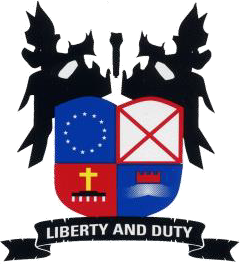 2024-2025Application for AdmissionThe Lakeside School1020 Lake Drive • Eufaula, AL 36027 Office 334-687-5748 • Fax 334-687-6306Application For Admission 2024-2025□	A $50.00 (non-refundable) application fee is required for applicant to be considered for enrollment. This fee is not required for siblings of current LSC students.Application for Grade	Date	Social Security #  	Applicant’s Name  	Last	Middle	First	Name UsedDate of Birth	Place of Birth	Gender  	Applicant’s Current School	Phone (	) 	Address of School  	Street	City	State	Zip		 Child resides with    Mother     Father    Both Parents     Guardian/other  	 Father/Guardian’s Name __________________________________________________________Home Address  	Street	City	State	ZipHome phone (	)		Business phone (	) 	Cell phone (	)	E-mail  	Business/Firm		Position  	Lakeside graduate?		Year Graduated   	Mother/Guardian’s Name	Home Address  	Street	City	State	ZipHome phone (	)		Business phone (	) 	Cell phone (	)	E-mail  	Business/Firm		Position  	Lakeside graduate?		Year Graduated   	Has the applicant ever violated school policies resulting in suspension or expulsion from school? If yes, please explain.  	Does your student have an IEP, 504 Plan, or any other academic documentation that requires accommodations be met?   	Are there any conditions or circumstances the admissions team should consider in evaluating theapplicant’s transcripts and standardized test scores? If yes, please explain.Admission Procedures:The following procedures must be completed to be considered for admission to The Lakeside School.Complete the admissions application.A $50.00 (non-refundable) application fee is required for applicant to be considered for enrollment. This fee is not required for siblings of current LSC students.Background Check: The following must be received before an applicant can be enrolled at LSC:Transcript and/or current gradesCopies of standardized testing (last three years if available)Copies of disciplinary records (if applicable)Copies of attendance records (may be included with transcript)Copy of birth certificate and social security cardCertificate of ImmunizationReferences: Two evaluations must be completed. This section does not apply to pre-school applicants.Testing: Admissions test must be administered at The Lakeside School.Approval: Admissions Team is to review and approve applicant for enrollment.Prior to processing any contract, the Director of Admissions will review enrollment to ensure vacancy is available. She will also be responsible for maintaining the waiting list should classes reach maximum capacity notifying parent(s) of the waiting status.Contract will be completed in the business office after admissions approval.Admission PolicyStudents are considered for admission on the basis of, but not limited to, academic achievement, academic testing, attendance record, and recommendations. Upon acceptance, all first-time students begin a nine    week probationary period. During that time, the student’s attendance, academic record, and behavior will be carefully monitored by administration. Please note that we are not able to make significant modifications or accommodations for special needs. The administration reserves the right to implement both mandatory and random drug testing of all students in grades 9th-12th at some point during the school year. Date of application  		 	Signature of parent or guardianThe Lakeside School does not discriminate on the basis of race, color, gender, sexual orientation, or national/ethnic origin in the admission of students or in the administration of its educational programs.The Lakeside School is a member of the Alabama Independent School Association and is accredited by COGNIA.QuestionsQuestions regarding The Lakeside School and the admissions procedure should be directed to: Callie Strickland334-687-5748Fax 334-687-6306Email: cstrickland@lakesidechiefs.comPlease return the completed application with the required documents and application fee to:The Lakeside School Attention: Callie Strickland1020 Lake DriveEufaula, AL 36027February 2, 2024